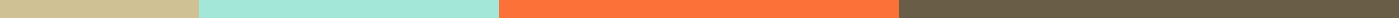 Female Teacher CV For School Teacher[Your Full Name]
[Your Address]
[City, State, ZIP]
[Your Phone Number]
[Your Email Address]
[LinkedIn Profile - optional]ObjectiveEnthusiastic and dedicated Elementary School Teacher with over 5 years of experience fostering a cohesive student learning atmosphere. Specialize in developing engaging curriculums and teaching materials, with a strong emphasis on inclusive education and personalized learning. Seeking to leverage my skills and experience to contribute to the educational excellence at [School Name].EducationMaster of Education in Elementary Education
[University Name], [City, State]
[Graduation Month, Year]Bachelor of Science in Education
[University Name], [City, State]
[Graduation Month, Year]Teaching ExperienceElementary School Teacher
[School Name], [City, State]
[Month, Year] – PresentDeveloped and implemented a creative curriculum to accommodate different learning styles and maximize students’ understanding.Utilized technology and interactive activities to enhance student learning and engagement.Fostered a positive and inclusive classroom environment, promoting respect and collaboration among students.Implemented assessment tools to regularly evaluate student progress and adjust teaching strategies accordingly.Assistant Teacher
[School Name], [City, State]
[Month, Year] – [Month, Year]Assisted lead teacher in planning and executing daily lessons for a class of 30+ students.Provided one-on-one support to students requiring additional assistance, resulting in improved academic performance.Organized and supervised educational field trips, enhancing students’ learning experience outside the classroom.CertificationsCertified Elementary School Teacher, [State]CPR and First Aid CertifiedSkillsStrong knowledge of child development and latest education theories and practicesSkilled in creating engaging lessons and educational materialsExcellent communication and interpersonal abilitiesProficient in using educational technology and digital learning platformsAbility to adapt teaching methods to meet individual student needsProfessional DevelopmentAttended "Innovative Teaching Strategies" conference, [Month, Year]Completed workshop on "Diversity and Inclusion in the Classroom," [Month, Year]Extracurricular InvolvementCoached the school’s basketball team, leading them to a regional championship in [Year]Led the after-school science club, organizing weekly experiments and science fairsReferencesAvailable upon request.